===oOo===ASSOCIAZIONE ITALIANA FORMATORIDELEGAZIONE TERRITORIALE SICILIA===oOo===SEMINARIO“Esperienze e riflessioni in tema  di valutazione delle performance individuali ed organizzative degli Enti Locali Sabato 28 ottobre 2017, ore 09,00-13,00Palermo, Via Marchese di Villabianca, 4SCHEDA DI ACCREDITAMENTOPer motivi organizzativi occorre accreditarsi entro il giorno 26/10/2017, compilando e trasmettendo la presente scheda  al seguente indirizzo: delegazione.sicilia.aif@virgilio.it                  e                    ninpusat@tin.itLa partecipazione all’evento in locandina autorizza AIF Sicilia – a meno di una esplicita dichiarazione di diniego da parte dell’interessato – a riprendere e/o a far riprendere in video e/o fotografare i partecipanti all’evento stesso allo scopo promuovere le attività dell’Associazione presso le reti telematiche, in contesti che non ne pregiudichino la dignità personale ed il decoro.Data ……..									Firma: La sottoscrizione della presente Scheda costituisce anche Dichiarazione di aver preso visione della "Informativa ai sensi del D.Lgs n.196 del 30 giugno 2003 per il trattamento dei dati personali" (vedi sito AIFhttp://associazioneitalianaformatori.it/)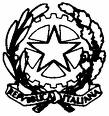 Associazione qualificata pressoil MIUR per le attività di formazione dei docenti D.M. 28/12/2010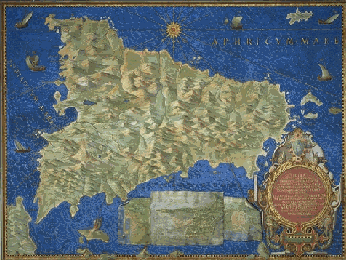 Delegazione Territoriale Sicilia Cognome e Nome: Telefono: @ E-mail: /_/ Professione e/o altro  (specificare) 